                                    SMLOUVA  O  DÍLOuzavřená dle § 2586 zákona č. 89/2012 Sb., občanského zákoníku v platném znění Smluvní strany :na straně jedné  ZUŠ Štítného, Štítného 5, 130 00 Praha 3IČ: 61387894Zastoupen: Akad. Mal. Vladimír Vošahlík – ředitel ZUŠ Štítného(dále jen „objednatel“)na straně druhé Daniel SokolNa Křtině 631/1, 149 00 Újezd u PrůhonicIČ:01086456 Zastoupen:  Daniel Sokol – jednatelem společnostiČ. účtu: 115-7266120247/0100(dále jen „zhotovitel“)uzavřely níže uvedeného dne, měsíce a roku podle ust. § 2586 a násl. občanského zákoníku tuto smlouvu o dílo:Předmět plněníZhotovitel se  zavazuje provést  rekonstrukci třídy (dále jen „dílo“) v rozsahu specifikovaném rozpočtem zhotovitele, který tvoří přílohu č. 1 této Smlouvy o dílo, a objednatel se zavazuje dílo převzít a zaplatit níže sjednanou cenu díla.Místo a čas plněníMístem plnění:- učebna/třída v prostorách školyČas plnění: - termín zahájení prací na díle:7/2020- termín ukončení prací na díle a jeho předání:8/2020Cena dílaSmluvní strany se dohodly, že cena za provedení díla je stanovena dohodou obou smluvních stran, na základě rozpočtu zhotovitele (Příloha č.1) a činí  65 104,- Kč s DPH.Platební podmínkyCena díla je splatná ve lhůtě 15ti dnů od doručení daňového dokladu (faktury) objednateli.Zhotovitel je oprávněn vystavit doklad (fakturu) ke dni protokolárního předání a převzetí díla objednatelem. Cena díla bude zaplacena formou bankovního převodu na účet zhotovitele uvedený v záhlaví této smlouvy. Práva a povinnosti smluvních stranZhotovitel odpovídá za pořádek a čistotu na pracovišti. Je povinen odstraňovat  na svoje náklady odpady  a nečistoty způsobené jeho pracemi.Objednatel se zavazuje poskytovat Zhotoviteli součinnost k provedení Díla, a to ve lhůtě, jíž mu Zhotovitel určí.Zhotovitel postupuje při provádění Díla samostatně.Zjistí-li objednatel, že zhotovitel  provádí dílo v rozporu se svými povinnostmi, je objednatel  oprávněn dožadovat se toho, aby zhotovitel  odstranil nedostatky  vzniklé vadným  plněním a  dílo prováděl  řádným způsobem.  Jestliže zhotovitel  díla tak neučiní ani v přiměřené lhůtě mu k tomu poskytnuté a postup zhotovitele by vedl nepochybně k podstatnému porušení smlouvy, je objednatel oprávněn od smlouvy odstoupit.Zjistí-li zhotovitel při provádění díla skryté překážky, které znemožňují provedení díla vhodným způsobem, je povinen oznámit to bez zbytečného odkladu objednateli a  navrhnout mu změnu díla. Do dosažení dohody o změně díla je zhotovitel oprávněn provádění díla přerušit. Zhotovitel je povinen dodržet při provádění Díla všechny právní předpisy, týkající se předmětné činnosti.Předání a převzetí dílaZhotovitel předmět díla předá do 15.8.2020  formou písemného předávacího protokolu, přičemž k převzetí předmětu díla poskytne objednatel nezbytnou součinnost.Po zhotovení díla vyzve zhotovitel objednatele (nebo jimi pověřené zástupce) k jeho předání a převzetí v místě plnění. O průběhu a výsledku vlastního předání sepíší strany předávací protokol, v němž objednatel výslovně uvede, zda dílo přejímá nebo ne a pokud ne, z jakých důvodů. Pokud dílo nebude vykazovat zjevné vady, je objednatel povinen dílo převzít.  Odpovědnost za vady, reklamační řízeníNa výše uvedený předmět díla dle bodu I. poskytuje zhotovitel záruku po dobu dvaceti čtyř měsíců od předání objednateli. Záruka se nevztahuje na závady způsobené špatnou obsluhou a na závady na původní díly.Smluvní sankce Pro případ prodlení objednatele se zaplacením ceny díla sjednávají smluvní strany smluvní pokutu ve výši 0,025% denně za prvých 30 dnů prodlení, dále pak 0,05% za každý další den prodlení.Doložka uveřejnění, informační doložkaSmluvní strany berou na vědomí, že tato smlouva, včetně jejích případných změn a dodatků, bude uveřejněna podle zákona č. 340/2015 Sb., o zvláštních podmínkách účinnosti některých smluv, uveřejňování těchto smluv a o registru smluv (zákon o registru smluv) v registru smluv, vyjma údajů, které požívají ochrany dle zvláštních zákonů, zejména osobní a citlivé údaje a  obchodní tajemství.Smluvní strany berou na vědomí a souhlasí s tím, že tato smlouva, včetně jejích případných změn, bude zveřejněna na základě zákona č. 106/1999 Sb., o svobodném přístupu k informacím, ve znění pozdějších předpisů, vyjma informací uvedených v § 7 – § 11 zákona. Veškeré údaje, které požívají ochrany dle zvláštních zákonů, zejména osobní a citlivé údaje, obchodní tajemství, aj. budou anonymizovány. Závěrečná ustanoveníTato Smlouva nabývá platnosti a účinnosti dnem jejího podpisu oběma Smluvními stranami.Tato Smlouva a vztahy z ní vyplývající se řídí právním řádem České republiky, zejména příslušnými ustanoveními zák. č. 89/2012 Sb., občanský zákoník, ve znění pozdějších předpisů.Smlouva byla vyhotovena ve třech stejnopisech s platností originálu. Smluvní strany níže svým podpisem stvrzují, že si Smlouvu před jejím podpisem přečetly, s jejím obsahem souhlasí, a tato je sepsána podle jejich pravé a skutečné vůle, srozumitelně a určitě, nikoli v tísni za nápadně nevýhodných podmínek.Případné změny této smlouvy budou provedeny písemně formou dodatků.Příloha:Příloha č.1 - položkový rozpočet V Praze                Objednatel                                                                                Zhotovitel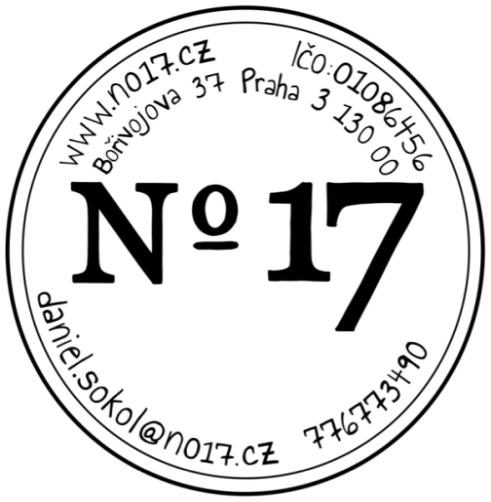      ............................................                                        ......................................................   Akad. Mal. Vladimír Vošahlík                                                        Daniel Sokol         ředitel ZUŠ Štítného                                                                    jednatel 